Инсульт – остро развивающееся нарушение кровообращения головного мозга. Геморрагический инсульт представляет собой спонтанное кровоизлияние из разорвавшегося сосуда в полость черепа (в мозг или субарахноидальное пространство).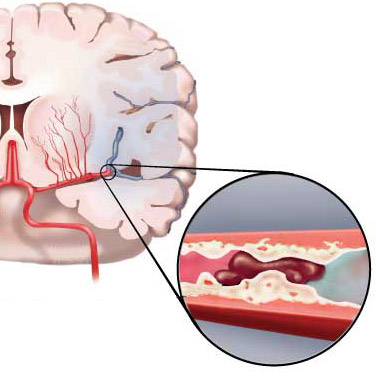 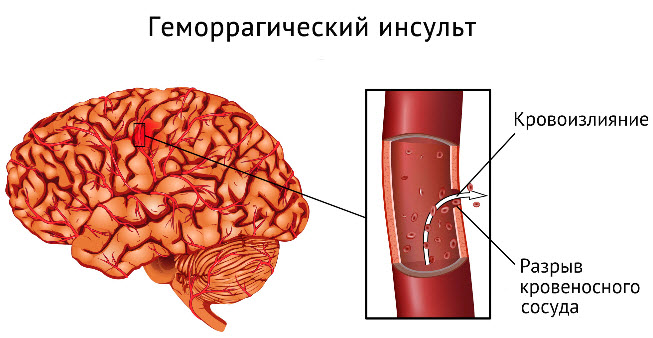 Ишемический инсультВ чем отличие геморрагического инсульта от ишемического?
Если при геморрагическом инсульте наблюдается разрыв артерий из-за избыточного притока крови, ишемический тип заболевания развивается в результате недостаточного кровоснабжения некоторых участков мозга. Причина – сужение, закупорка сосудов. Гибель клеток мозга происходит вследствие их неадекватного питания.Клиническая картина геморрагического инсульта нарастает в течение 24 и более часов, включая частичное прекращение кровоснабжения, отек мозга, что приводит к смерти или инвалидизации больного. Самые тяжелые патологические изменения наблюдаются в подкорковых узлах, в таламусе, желудочках.
Если кровоизлияние произошло в ствол головного мозга, это вызывает мгновенную смерть.
Другими словами – чем «ниже» в структурах головного мозга кровоизлияние – тем хуже.
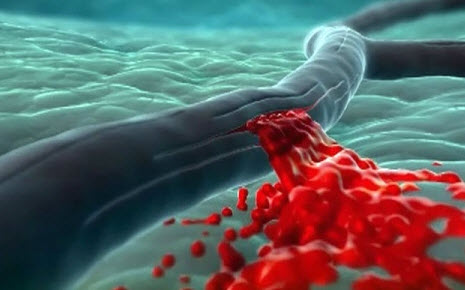 Причины геморрагического инсультаОсновными причинами, в результате влияния которых кровь изливается в мозг, являются:•Артериальная гипертензия, гипертоническая болезнь – до 75% случаев. 
Толчком к развитию инсульта служит гипертонический криз.•Врожденные, приобретенные аномалии строения сосудов, аневризмы и прочие мальформации.Первыми симптомами геморрагического инсульта являются:•покраснение лица;•сильная головная боль любой локализации;•мелькание «красных мушек» перед глазами;•аритмия;•учащение, ослабление ритмов сердца;•сбои в дыхании, хрипы;•расширение зрачков;•нарушения глотательной функции;•сильная пульсация шейных сосудов;•паралич некоторых зон лица, руки;•тошнота, рвота;•расстройства сознания;•обмороки;•холод кожи;•проблемы с мочеиспусканием;•высокое артериальное давление;•кома - потеря сознанияЛечение проводится в сосудистых центрах – неврологических отделениях.
По строгим показаниям часть заболевших оперируется – удаляется гематома из
головного мозга.
При появлении симптомов, указанных выше, особенно на фоне гипертонического
криза, следует срочно обратиться за неотложной помощью.
В первые часы госпитализации больным производится компьютерная томография
головного мозга и уточняется объем и характер поражения.
После стационарного лечения назначаются реабилитационные мероприятия.
Профилактика: это адекватное лечение гипертонии, диабета, атеросклероза и
здоровый образ жизни.